        CURRICULUM VITAE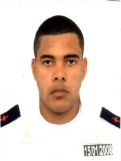 Técnico de Enfermagem do trabalho – CIR –Marítimo Cícero Eduardo Ferreira da Silva 43 anosRua: Delphina Marins da Matta - 05
Bairro: São José de Imbassai – Maricá- RJ    Tel: (21)985906665/ (21) 969044727/ (21) 986904319 (Esposa Andrea).E-mail: marujofox16@yahoo.com.brOBJETIVOExercer a enfermagem do trabalho, visando o bem-estar físico e mental dos trabalhadores, prevenindo doenças ocupacionais e acidentes de trabalho, contribuindo para o melhor desempenho da Segurança, Meio Ambiente e Saúde (SMS), Implantação de Enfermarias de acordo com normas, Auditorias em saúde.•	Conhecimento em Informática - (Pacote Office);•	Experiência com softwares de gestão medicina e segurança do trabalho tais como: SD 2000, Fármaco WEB, SAP R3;•	Bom relacionamento interpessoal com público interno e externo;•	Comunicação verbal fluente, inclusive em situações de grande pressão;• 	Conhecimento em PCMSO;PERFILComo características destacam disciplina, habilidade na relação interpessoal, dedicação, pontualidade e assiduidade. Comprometido a desempenhar com eficiência as funções que designarem.ESCOLARIDADECFAQ II – Enfermeiro – CIR - Formação de Aquaviário - (Marinha do Brasil);Técnico de Enfermagem do Trabalho;CURSOSEBGL  –  Especial Básico de Navios-tanque para Gás Liquefeito;EBPQ  _  Especial Basico de Navios-tanque para Petroleo;ESPE   –  Especial de Sobrevivência Pessoal;ECIN   –  Especial de Combate Incêndio;ECIA   –  Especial de Combate Incêndio Avançado;EBCP  –  Especial Básico sobre conscientização de proteção de navio;ECC    –  Emergency Care Cardiac – Serv- Rio/ Niterói- RJ;ITLS   –   Internacional Trauma Life Suport – Serv- Rio/ Niterói-RJ;CBSP  –  Sampling Planejamento/ Macaé-RJ;HUET –  Multilink – Assessoria Técnica;Curso de Emergência Cardiologia  – Universidade Estácio de Sá;Simpósio em QSMS – Tema: Impactos Regionais dos Projetos Petrobrás;Estaleiro Brasas – Treinamento de Trabalho em Alturas – NR 35;Biossegurança e NR 32;NR 33 Segurança e Saúde nos Trabalhos em Espaços Confinados;NR 35 – TEM Trabalho em Altura;SINDHERJ  – Curso de Vigilância Sanitaria;Educação Ambiental;Republic of the Marshall Islands Office;Seaman´s Identification and Record Book – Republic of Liberia;IDIOMAInglês Intermediario (cursando na Escola Kumon) - Trabalhei ha mais de 4 anos com Estrangeiros.EXPERIÊNCIA PROFISSIONALEmpresa: UP Offshore Apoio Marítimo Ltda. (Implantação do Navio de ROV - UP-Coral, implantação da enfermaria e hotelaria de acordo com padrões Petrobras e Marinha).Cargo: Técnico de Enfermagem do trabalho – Aquaviário.Período: 08/2015 a 18/2017.Empresa: Petrobras - Plamel Medicina Ocupacional prestadora de serviço – Plataformas de Petróleo Bacia de Campos: P-9, PVM1, PVM2, PCE-1, PPM-1, P-35, PGP-1. Cargo: Técnico de Enfermagem do Trabalho.Período: 03/2007 a 04/2010.Empresa: G-COMEX OLEO & GAS LTDA. (Temporário - Cobrir Férias).Cargo: Técnico de Enfermagem do trabalho - AquaviárioPeríodo: 08/2010 a 07/2011.Empresa: LOG-IN – Logística Intermodal S/A. (LOG-IN AMAZONIA).Cargo: ASA - Técnico de Enfermagem.Período: 08/2011 a 11/2011.Empresa: ENTERPA ENGENHARIA LTDA. (Temporário Viagem P/ Itajai) – Dragagem.Cargo: ASA - Técnico de Enfermagem.Período: 04/2012 a 04/2012.Empresa: ENF CARE  RISCOS OCUPACIONAIS. (Temporário - Cobrir Férias).Cargo: Técnico de Enfermagem do trabalho - AquaviárioPeríodo: 10/2012 a 12/2013.Empresa: SISTEMA DE EMERGÊNGIA MÉDICA MOVEL DO RIO DE JANEIRO.Cargo: Técnico de Enfermagem em Ambulância.Período: 01/2014 a 07/2015.Empresa: HOSPITAL & CLINICAS SÃO GONÇALO LTDA.Cargo: Técnico de Enfermagem em Emergência e Pronto Atendimento.Período: 03/2002 a 04/2004.Empresa: PRONTO CLÍNICA LTDA.Cargo: Técnico de Enfermagem – PARQUE DOS TUBOS – PROJETO PETROBRAS DCNT.Período: 01/2007 a 02/2007.Empresa: SAVE CARE ATEDIMENTO PRE-HOSPITALAR E DOMICILIAR LTDA.Cargo: Técnico de Enfermagem em Ambulância.Período: 12/2012 a 05/2013.Rio de Janeiro, 25 de Julho de 2018.Cícero Eduardo Ferreira da Silva